Elpis Christian Fellowship Project Dynasty Black Tie Gala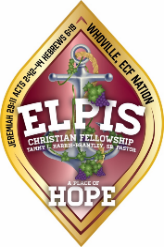 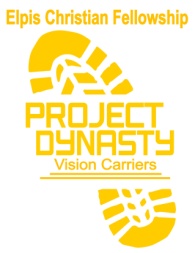 2019 Honoring Hidden Heroes Nomination Form All fields must be completed in order to evaluate your nomination. Please fill out the entire nomination form below. Nomination Form must be submitted via email to twaterhouse.ecf@gmail.com no later than 5:00 pm on Monday, July 22nd. Once selection is made, The 2019 Hidden Heroes will be honored on Friday, August 16, 2019 at The Black Tie Gala, being held at the Ramada Tropics Resort & Conference Center, 5000 Merle Hay Road, Des Moines, Iowa.   We understand confidentiality of Juvenile Court Services, so if your nomination is selected, we will contact you and ask that you notify the Nominee.  Contact Information Please answer as thoroughly and completely as you can. Feel free to use more space than is provided. ______________________________________________________________________________________________________________________________________________________________________________________________________________________________________________________________________________________________________________________________________________________________________________________________________________________________________________________________________________________________________________________________________________________________________________________________________________________________________________________________________________________________________________________________________________________________________________________________________________________________________________________________________________________________________________________________________________________________________________________________________________________________________________________________________________________________________________________________________________________________________________________________________________________________________________________________________________________________________________________________________________________________________________________________________Name of Nominee Nominee’s Current Address, City, State Nominee’s Current Phone NumberNominee’s Email AddressNominator’s NameNominator’s Organization Nominator’s Address, City, StateNominator’s Phone Number Nominator’s Email Address Relationship to Nominee Please express how the Nominee has overcome adversities in their life and why they should be awarded one of the 2019 Hidden Heroes Award. 